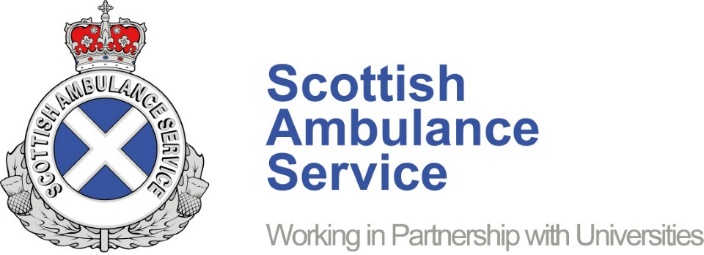 Scottish Ambulance Service (SAS) Unscheduled Care Operational StatisticsPublication metadata (including revisions details)Metadata indicator and descriptionPublication title
Weekly Update of Scottish Ambulance Service (SAS) Unscheduled Care Operational StatisticsDescription
This publication reports key statistics on unscheduled care operational measures across Scotland. The information includes trends in the number of unscheduled care incidents, responses, conveyances to hospital, response times and hospital turnaround times.Our statistical practice is regulated by the Office for Statistics Regulation (OSR).OSR sets the standards of trustworthiness, quality and value in the Code of Practice for Statistics that all producers of official statistics should adhere to.You are welcome to contact us directly by emailing sas.publishedstatistics@nhs.scot with any comments about how we meet these standards. Alternatively, you can contact OSR by emailing regulation@statistics.gov.uk or via the OSR website.Theme
Health and social care (SAS)Topic
Scottish Ambulance Service Unscheduled CareFormat
Webpage, Excel workbook and PDFData source(s)The Scottish Ambulance C3 (Command and Control System) manages and records details of incoming emergency incidents and allocation of resources to those incidents. It has been in use since 2007. We extract a subset of this data into the Data Warehouse for reporting purposes on a daily basis.Date that data are acquired
Extracted on a Tuesday from C3 via the SAS Datawarehouse for the publication that week.Release date
Every WednesdayFrequency
Weekly Timeframe of data and timeliness
New data for the week ending 3 days before publication (e.g. 1 February 2023 publication contains data to week ending 29 January 2023).  Each publication contains data for the previous 4 weeks.  Data for the most recent 3 weeks should be treated as provisional.Continuity of data
Data published from week commencing 25 October 2021.  Each release contains data for the last 4 weeks. Revisions statement
Any revised figures will be reflected within the latest update.These amendments are usually minor, affecting a small number of records for individual sites or areas. Any major or significant changes are handled as formal revisions as outlined in PHS Statistical Revisions Policy.Revisions relevant to this publication
Not applicable Concepts and definitionsNotes The Health Board Area of the incident is derived by matching the postcode of the incident to the National Records of Scotland Postcode file. Occasionally the postcode of the incident does not match a defined postcode in the NRS file, in these circumstances the Health Board Area is reported as Unknown.Relevance and key uses of the statistics
Unscheduled Care Operational Statistics are important to patients and are a measure of how SAS is responding to demands for services.  Measuring and regular reporting of unscheduled care operational statistics highlights where there are delays in the system and enables monitoring of the effectiveness of NHS performance throughout the country. Accuracy
These data are classified as official statistics.  These aggregate statistics are sourced from an operational system and are subject to basic quality assurance checks.  Although aggregated data cannot be systematically validated, reported data are compared to previous figures and to expected trends.  Each release contains data for the last 4 weeks and data for the most recent 3 weeks should be treated as provisional.Completeness The NHS Hospitals with an A&E included in Hospital Turnaround Calculation:ComparabilityOther UK Ambulance ServicesAll four UK countries (NHS Scotland, NHS England, NHS Wales and NHS Northern Ireland) publish information on Ambulance Services.  The published statistics are not comparable. England: https://www.england.nhs.uk/statistics/statistical-work-areas/ambulance-quality-indicators/Wales: https://statswales.gov.wales/Catalogue/Health-and-Social-Care/NHS-Performance/Ambulance-ServicesNorthern Ireland: https://www.health-ni.gov.uk/articles/emergency-care-and-ambulance-statisticsThe Government Analysis Function has published a Summary of ambulance response time data in the UK.  This summary of ambulance response time data in the UK aims to explain the differences in how each nation’s published data is defined, in a clear and accessible way.Accessibility
It is the policy of SAS to make it websites and products accessible according to published guidelines.  More information on accessibility can be found on the PHS website.Coherence and clarity
Key statistics are linked to the Unscheduled Care Operational Statistics page.  Statistics are presented in Excel spreadsheets and PDFs.  NHS Board, NHS Hospitals and national figures are presented. Value type and unit of measurementCount of total and emergency: incidents, incidents attended and incidents conveyed.  Measures median response time, 90th percentile response time, median turnaround time and 90th percentile turnaround time in format hh:mm:ss.   Disclosure
The PHS protocol on Statistical Disclosure Protocol is followed.Official Statistics Accreditation
Official StatisticsUK Statistics Authority Assessment
Not assessed.Date of first publication
24 November 2021Help email
sas.publishedstatistics@nhs.scotDate form completed
27 February 2024IndicatorDefinitionFormatTotal IncidentsUnscheduled care incidents handled by SAS including attended and non-attended incidents. NumberTotal IncidentsPresented by the Health Board Area of the Incident1NumberIncidents AttendedUnscheduled care incidents handled by SAS which were attended by a SAS crew. NumberIncidents AttendedPresented by the Health Board Area of the Incident1NumberIncidents ConveyedUnscheduled care incidents handled by SAS which were attended by a SAS crew and the patient conveyed to hospital.NumberIncidents ConveyedPresented by the Health Board Area of the Incident1NumberMedian Response TimeThe time in which 50% of patients are reached by a SAS crew. hh:mm:ssMedian Response TimePresented by the Health Board Area of the Incident1hh:mm:ss90th Percentile Response TimeThe time in which 90% of patients are reached by a SAS crew. hh:mm:ss90th Percentile Response TimePresented by the Health Board Area of the Incident1hh:mm:ssMedian Turnaround TimeThe time in which 50% of SAS Crews spend at hospital as a result of conveying a patient. hh:mm:ssMedian Turnaround TimeThis time runs from when the crew arrive at the hospital to when they are clear from the incident. hh:mm:ssMedian Turnaround TimeThis indicator includes the turnaround times for hospitals with an A&E only. For a list of these, please see Completeness section.hh:mm:ss90th Percentile Turnaround TimeThe time in which 90% of SAS Crews spend at hospital as a result of conveying a patient. This time runs from when the crew arrive at the hospital to when they are clear from the incident. This indicator includes the turnaround times for hospitals with an A&E only. For a list of these, please see Completeness section.hh:mm:ss90th Percentile Turnaround Timehh:mm:ssNHS Hospitals Aberdeen Royal Infirmary (Aberdeen)Balfour Hospital (Kirkwall)Belford Hospital (Fort William)Borders General Hospital (Melrose)Caithness General Hospital (Wick)Dr Gray's Hospital (Elgin)Forth Valley Royal Hospital (Larbert)Galloway Community Hospital (Stranraer)Gilbert Bain Hospital (Lerwick)Glasgow Royal Infirmary (Glasgow)Inverclyde Royal Hospital (Greenock)Lorn & Islands Hospital (Oban)New Dumfries and Galloway Royal Infirmary (Cargenbridge)Ninewells Hospital (Dundee)Perth Royal Infirmary (Perth)Queen Elizabeth University Hospital (Glasgow)Raigmore Hospital (Inverness)Royal Aberdeen Children's Hospital (Aberdeen)Royal Alexandra Hospital (Paisley)Royal Hospital for Children (Glasgow)Royal Hospital for Sick Children (Edinburgh)Royal Infirmary of Edinburgh at Little France (Edinburgh)St John's Hospital (Livingston)University Hospital Ayr (Ayr)University Hospital Crosshouse (Kilmarnock)University Hospital Hairmyres (East Kilbride)University Hospital Monklands (Airdrie)University Hospital Wishaw (Wishaw)Victoria Hospital (Kirkcaldy)Western Isles Hospital (Isle of Lewis)